SchulversuchspraktikumAnnika NüsseSommersemester 2016Klassenstufen 11 & 12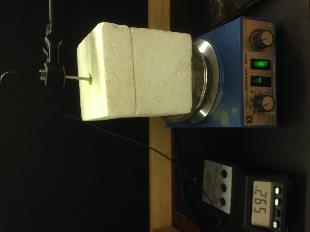 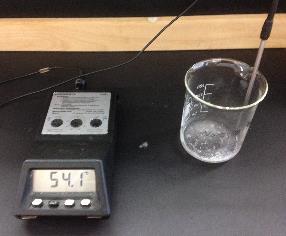 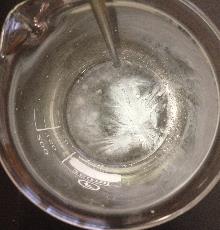 Enthalpie und EntropieBeschreibung des Themas und zugehörige Lernziele Enthalpische und entropische Vorgänge spielen eine entscheidende Rolle in der Lebensumwelt der SuS und sind daher auch im Kerncurriculum der elften und zwölften Jahrgangsstufe fest im Basiskonzept Energie verankert. Im Zusammenhang mit dem ersten Hauptsatz der Thermodynamik sollen die SuS die Definition der Standard-Bildungsenthalpie beherrschen sowie eine Änderung der Enthalpie als ausgetauschte Wärme bei konstantem Druck verstehen (Fachwissen). Außerdem sollen die SuS Reaktionsenthalpien kalorimetrisch zu ermitteln wissen und anhand empirischer Daten von Standard-Bildungsenthalpien berechnen können (Erkenntnisgewinnung). In Form von Enthalpiediagrammen sollen diese dargestellt bzw. interpretiert werden können (Kommunikation). Auf Basis dessen sollen ausgewählte Alltags- und Technikprozesse in diesem Kontext diskutiert, sowie deren Energieeffizienz kritisch beurteilt und deren gesellschaftliche Relevanz reflektiert werden. 							      	    	      Bei Wahl eines Kurses auf erhöhtem Anforderungsniveau werden diese Themen um den zweiten Hauptsatz der Thermodynamik ergänzt. Die Entropie wird im Hinblick darauf als Maß der Unordnung eines Systems verstanden. Als Kriterium für den freiwilligen Ablauf chemischer Prozesse wird das Wechselspiel zwischen Enthalpie und Entropie thematisiert. Eine Entropiezunahme wird als Energieentwertung beschrieben. Außerdem ist die Gibbs-Helmholtz-Gleichung als zentrale Formel der Unterrichtseinheit zu nennen (Fachwissen). Darüber hinaus sollen die SuS mit dieser auch umgehen können und Berechnungen durchführen (Erkenntnisgewinnung). Weiterhin sollen die Kenntnisse, welche die SuS über die Entropie gewonnen haben, für eine philosophische Sicht auf unsere Welt genutzt werden (Bewertung).Bei den hier dargestellten Experimenten dient der Lehrerversuch als Einführung der Entropie. Hierbei wird ein endothermer Vorgang betrachtet, der freiwillig abläuft. Mithilfe dieses kognitiven Konflikts kann weiterführend die Gibbs-Helmholtz-Gleichung etabliert werden. In diesen Kontext ist auch das Schülerarbeitsblatt eingebettet, da die SuS dort die verschiedenen Größen verknüpfen sollen und konkrete Berechnungen anstellen sollen. Die Schülerversuche V2 und V3 dienen der Schulung der Kenntnisse zur kalorimetrischen Enthalpiebestimmung und unterstützen zudem Fertigkeiten wie das Aufnehmen und Darstellen experimentell gewonnener Daten.Literatur: Niedersächsisches Kultusministerium, db2.nibis.de/1db/cuvo/datei/kc_chemie_go_i_2009.pdf , 2009, (zuletzt aufgerufen am 03.08.2016 um 17:57), S. 28-29.Relevanz des Themas für SuS und didaktische Reduktion SuS der Oberstufe lernen im Laufe ihrer Schulzeit viele Reaktionen kennen, mit denen sie direkt in ihrer Umwelt in Berührung kommen. Ob diese Reaktionen allerdings freiwillig ablaufen oder nicht, können die SuS nur einordnen, sofern das gemeinsame Wirken von Enthalpie und Entropie verstanden wurde. Die Gibbs-Helmholtz-Gleichung, als zentrale Verknüpfung der beiden Größen, führt parallel die freie Enthalpie, oder auch Gibbs-Energie genannt, ein. Diese ergibt sich aus der Differenz von Enthalpie und dem Produkt der absoluten Temperatur und Entropie:Die Begriffe exergonisch sowie endergonisch sind zudem von großer Bedeutung. Ersteres bezeichnet den freiwilligen Ablauf einer Reaktion, Bedingung ist hierfür, dass  Läuft eine Reaktion hingegen nicht spontan ab, so wird sie endergonisch genannt ( Laut KC sind im grundlegenden Anforderungsbereich ebenjene Punkte nicht relevant, lediglich der Enthalpiebegriff wird thematisiert. Tatsächlich erscheint es jedoch sehr viel sinnvoller, die Thematik in allen Oberstufenkursen zu behandeln, um ein ganzheitliches Bild des Energiebegriffes zu erlangen. Da die SuS Berechnungen mithilfe der Gibbs-Helmholtz-Gleichung anstellen sollen, ist eine didaktische Reduktion in diesem Punkt keine Option, da sonst die Berechnungen ohne Erkenntnisgewinn und tieferes Verständnis von statten gingen. Allerdings können didaktische Reduktionen bei dem Entropiebegriff vorgenommen werden. Die Definition als Maß für die Unordnung eines Systems (nach KC) genügt, weitere Ergänzungen sind nicht zu thematisieren. Bei den hier aufgeführten Versuchen wird zusätzlich mit einem Kalorimeter gearbeitet, welches ein sehr fehlerbehaftetes Arbeiten mit sich bringt. Vordergründig ist das Styroporkalorimeter nicht vollständig dicht, was mit einem Wärmeverlust einhergeht. Den SuS sollte verdeutlicht werden, dass die gemessenen Temperaturwerte durch diesen Faktor beeinflusst werden, allerdings ist von einer exakten Bestimmung des Wärmeverlustes abzusehen. Außerdem müsste korrekterweise bei der Nutzung eines Kalorimeters die Kalorimeterkonstante c ermittelt werden. Diese lässt sich durch Eichung des Kalorimeters mittels einer Reaktion mit definiertem Wärmeumsatz bestimmen, worauf aus didaktischen Gründen allerdings verzichtet wird.LehrerversucheV1 – Herstellung eines KältepacksMaterialien: 		Becherglas (100 mL) oder Gefrierbeutel, Digitalthermometer, feuchtes Papier, Indikatorpapier, GlasstabChemikalien:		Ammoniumthiocyanat, Bariumhydroxid, Ammoniak, Bariumthiocyanat, WasserDurchführung: 			In einem Becherglas oder verschließbaren Gefrierbeutel werden ca. 5 g Bariumhydroxid mit derselben Menge an Ammoniumthiocyanat durch kurzes Umrühren mit einem Glasstab vermischt. Das Gefäß wird zur besseren Demonstration des Phänomens auf eine feuchte Unterlage, wie z. B. ein feuchtes Papier gelegt und die Temperatur des Gemisches gemessen. Der pH-Wert des Gasraums wird mit feuchtem Indikatorpapier überprüft.Beobachtung:			Von anfänglichen 20,7 °C kühlt das Gemisch in weniger als einer Minute auf -16,2 °C ab. Ohne Verwendung einer feuchten Unterlage wurde ein Temperaturminimum bei 3,0 °C festgestellt. Das Indikatorpapier verfärbte sich blaugrün. Es ist ein ammoniakalischer Geruch wahrnehmbar.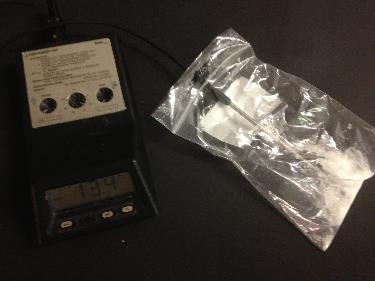 Abb.  -  Temperaturmessung der Kältemischung.Deutung:		Gemäß folgender Reaktionsgleichung entsteht bei der Reaktion Ammoniak, was sowohl den Geruch als auch die Färbung des Indikatorpapiers erklärt, das einen pH-Wert von ca. 12 angezeigt hat.Die plötzliche Abkühlung nach Zusammengeben der beiden Salze zeigt, dass eine endotherme Reaktion abläuft – und zwar freiwillig. Die SuS wissen, dass für endotherme Reaktionen  gilt, was ein augenscheinlicher Widerspruch zu sein scheint. Eine Begründung stellt die Gibbs-Helmholtz-Gleichung dar, welche die Größen Enthalpie und Entropie verknüpft:	       							           Die neue Größe ΔG, die freie Enthalpie, liefert eine Aussage über den freiwilligen Ablauf von Reaktionen. Ist , so ist dies nicht der Fall. Solche Reaktionen werden als endergonisch bezeichnet, wohingegen spontan ablaufende Reaktionen exergonisch genannt werden. Für sie gilt .	      Bezogen auf das Experiment muss eben jenes gelten, da die Reaktion offensichtlich freiwillig abläuft. Dies ist genau dann gewährleistet, wenn die Enthalpieänderung kleiner als das Produkt aus Entropieänderung und absoluter Temperatur ist. Außerdem steigt die Entropie durch die Zunahme der Teilchenanzahl sowie das Vorliegen in wässriger Phase gelöster oder gasförmiger Produkte, was diesen Effekt nur noch verstärkt.Entsorgung:	           Die Entsorgung der Lösung erfolgt im Schwermetallbehälter. Literatur:		[1] Universität Göttingen, Praktikumsskript zum Anorganisch-Chemischen Praktikum, 2013, S. 24. 
SchülerversucheV1 – Funktionsweise eines Taschenwärmers Materialien: 		großes Reagenzglas, Becherglas (250 mL), Digitalthermometer, Stativ, Glasstab, GasbrennerChemikalien:		Natriumacetat-Trihydrat, Impfkristall, Wasser, EisDurchführung: 			In ein großes Reagenzglas werden 20 g Natriumacetat-Trihydrat gegeben und 2 mL Wasser hinzufügt. Die Temperatur des Gemisches wird ermittelt. Anschließend wird die Mischung erhitzt, bis eine klare Flüssigkeit vorliegt. Diese wird vorsichtig mit Eiswasser bis auf ca. 25 °C abgekühlt. Dabei ist das Glas nicht anzustoßen! Die nachfolgende Aktivierung erfolgt durch Rühren mit einem Glasstab bzw. durch die Zugabe eines Impfkristalls. Die Lösung sowie deren Temperatur werden beobachtet.Beobachtung:			Nach Energiezufuhr durch einen Gasbrenner wird eine klare Flüssigkeit erhalten. Deren Temperatur steigt nach dem Abkühlen (und nach Kratzen mit einem Glasstab) von ca. 24,8 °C auf 54 °C. Zudem kristallisiert die klare Lösung sofort.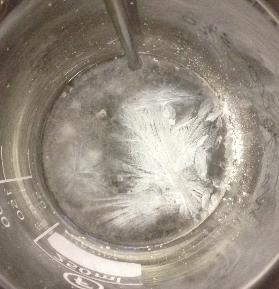 Abb. 2 - Kristallbildung des „Taschenwärmers“ im Reagenzglas.Deutung:		Das Natriumacetat-Trihydrat, das als Speichermaterial dient, nimmt durch das Erhitzen mittels des Gasbrenners Wärme auf, was mit einer Aggregatzustandsänderung von fest nach flüssig einhergeht. Aufgrund des endothermen Reaktionsvorganges wird die Wärmeenergie als chemische Energie gespeichert. Nach Aktivierung kommt es wiederum zur Aggregatzustandsänderung von flüssig nach fest, sodass das Salz auskristallisiert.		Bei diesem exothermen Vorgang wird die gespeicherte Wärme frei, was den Temperaturanstieg auf 54 °C erklärt.	Entsorgung:	Die Entsorgung erfolgt mit viel Wasser über den Abfluss. Literatur:	[2] Universität Göttingen, Praktikumsskript zum Anorganisch-Chemischen Praktikum für Lehramtskandidaten, 2013, S. 35. V2 – Molare Reaktionsenthalpie einer RedoxreaktionMaterialien: 		Styroporkalorimeter, Magnetrührer, Digitalthermometer, Stativ, SpatelChemikalien:		Kupfersulfat-Pentahydrat, Zink-Pulver, Zinksulfat-Heptahydrat, WasserDurchführung: 			In einem Styroporkalorimeter werden zu 100 mL einer 0,1 molaren Kupfersulfat-Lösung schnell 6,5 g Zink-Pulver hinzugegeben. Dabei wird die Temperaturentwicklung verfolgt (mit Vor- und Nachperiode). Beobachtung:			Nach Zugabe des Zinks verfärbt sich die Lösung von hellblau zu grauschwarz. Es bildet sich ein grauer Feststoff in der Lösung.				Nachperiode: nach 15 Minuten → 25,7 °C				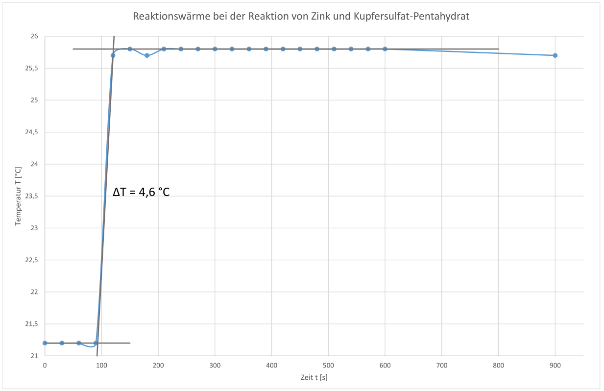 Abb. 3 - Auftragung Zeit gegen Temperatur.Deutung:		Es läuft eine Redoxreaktion ab.		Aus der Auftragung lassen sich folgender Wert bestimmen: 			ΔT = 4,6 °C = 4,6 K.								Damit lässt sich die Reaktionswärme Q folgendermaßen berechnen:			, 						wobei  die spezifische Wärmekapazität des Wassers ist. In wässrigen Lösungen ist der Wert der spezifischen Wärmekapazität gleich dem des Wassers.	Das reagierende System verliert bei dieser exothermen Reaktion also Energie. Dementsprechend gilt für die Änderung der Inneren Energie ΔU = Q. Wird der Druck während einer Reaktion konstant gehalten, so bezeichnet man die gemessene Reaktionswärme als Reaktionsenthalpie ΔH.		Für den Zusammenhang zwischen Reaktionsenthalpie und Innerer Energie folgt: ΔH = ΔU + p								Dabei ist p der Druck und  die Volumenänderung, welche zusammen als Volumenarbeit  bezeichnet wird. Bei konstantem Volumen ergibt sich also ΔH = ΔU.	Damit folgt, dass . 						Die molare Reaktionsenthalpie errechnet sich über die eingesetzte Stoffmenge an Kupfersulfat-Lösung:	 Vergleich mit dem Literaturwert [5]: Entsorgung:	Die Entsorgung erfolgt über den Abfluss und unter kräftigem Nachspülen mit Wasser. Literatur:		[3] Universität Göttingen, Praktikumsskript zum Anorganisch-Chemischen Praktikum für Lehramtskandidaten, 2013, S. 68. [4] P.W. Atkins, Kurzlehrbuch Physikalische Chemie, WILEY-VCH, 4. Auflage, 2008, S. 1084/1086.V3 – Lösungswärme von SalzenMaterialien: 		Styroporkalorimeter, Magnetrührer, Digitalthermometer, Stativ, SpatelChemikalien:		Calciumchlorid, Calciumchlorid-Hexahydrat, WasserDurchführung: 		In einem Styroporkalorimeter werden in 40 mL Wasser je 0,1 mol Calciumchlorid bzw. Calciumchlorid-Hexahydrat gelöst. Über 10 Minuten wird die Temperatur alle 30 Sekunden notiert. Eine Vor- und Nachperiode sind aufzunehmen.Abb. 4 - Temperaturmessung der Lösungswärme von Calciumchlorid(-Hexahydrat) im Styroporkalorimeter.Beobachtung:			Der Versuch liefert nach der Zugabe von Calciumchlorid die folgenden Werte: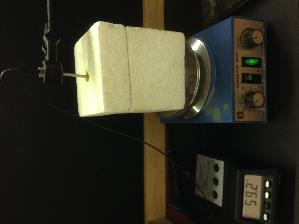 			Nachperiode: nach 15 Minuten → 52,7 °C						           	         nach 20 Minuten → 50,6 °C						                        nach 30 Minuten → 47,4 °C	Abb. 5 - Temperatur-Zeit-Diagramm des Lösungsvorganges von Calciumchlorid in Wasser.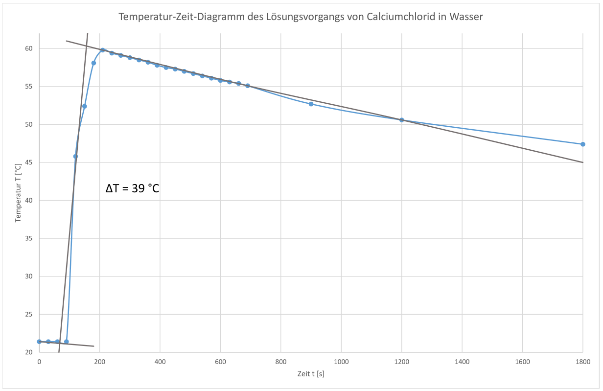 		Der Versuch liefert bei der Zugabe von Calciumchlorid-Hexahydrat folgende Werte:		Nachperiode: nach 15 Minuten → 13,8 °C							         nach 20 Minuten → 14,2 °C							         nach 30 Minuten → 14,8 °C	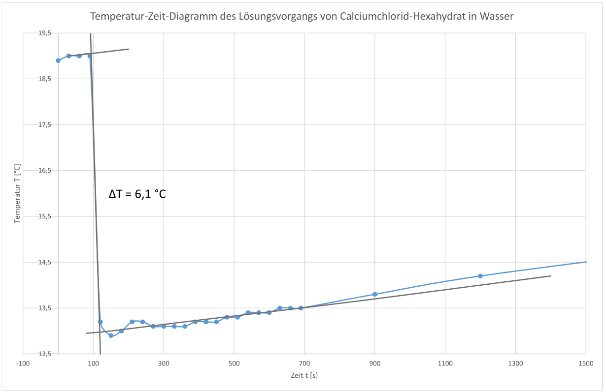 Abb. 6 -  Temperatur-Zeit-Diagramm des Lösungsvorganges von Calciumchlorid-Hexahydrat in Wasser.Deutung:	Berechnung der Lösungsenthalpie (Calciumchlorid):	Berechnung der Lösungsenthalpie (Calciumchlorid-Hexahydrat):Demzufolge verläuft das Lösen von Calciumchlorid exotherm (), bei Calciumchlorid-Hexahydrat endotherm (). Das unterschiedliche Verhalten der beiden Salze begründet sich durch das Kristallwasser. Um das Calciumchlorid-Gitter aufzulösen muss erst die Gitterenergie aufgewendet werden, um den energetisch günstigen Zustand zu zerstören. Die anschließende Hydratisierung der frei gewordenen Ionen setzt jedoch so viel Energie frei, sodass der Betrag der Hydratationsenthalpie größer als der der Gitterenergie ist. Damit begründet sich das exotherme Verhalten.Bei Calciumchlorid-Hexahydrat ist die aufzuwendende Gitterenergie dieselbe, allerdings sind die Ionen durch das Kristallwasser vorab schon hydratisiert. Daher können die Wassermoleküle der Kalorimeter-Flüssigkeit sich nicht mehr in dem Maße anlagern, wie es bei Calciumchlorid der Fall ist. Deshalb wird auch nicht so viel Energie frei wie bei Calciumchlorid bzw. der Betrag der Gitterenergie ist größer als die Hydratationsenthalpie, sodass , also die Reaktion endotherm ist. Vergleich mit den Literaturwerten [6]:Entsorgung:	Die Entsorgung der gelösten Salze erfolgt über das Abwasser mit viel nachspülen von Wasser. Literatur:		[5] Universität Göttingen, Praktikumsskript zum Anorganisch-Chemischen Praktikum für Lehramtskandidaten, 2013, S. 32-33. [6] E. Riedel, Anorganische Chemie, 4. Auflage, 1999, Berlin, S. 591. Arbeitsblatt – Gibbs-Helmholtz-Gleichung (Anwendung)Aufgabe 1: 	Nennen Sie die Definition der Gibbs-Helmholtz-Gleichung und benennen Sie die einzelnen Parameter.Aufgabe 2: 	Ammoniumchlorid wird durch Erhitzen in Chlorwasserstoff und Ammoniak gespalten. Stellen Sie die Reaktionsgleichung auf und berechnen Sie die molare Standardreaktionsenthalpie  sowie die molare Standardreaktionsentropie  für .Bestimmen Sie über die Gibbs-Helmholtz-Gleichung, für welche Temperatur  gilt. Was bedeutet das für die Reaktion?Hinweis: ()Aufgabe 3:	Diskutieren Sie, inwiefern die Temperatur Einfluss auf den freiwilligen Ablauf einer Reaktion hat. Was bedeutet das für den konkreten Fall aus Aufgabe 2? Was ändert sich bei Betrachtung eines offenen im Gegensatz zu einem geschlossenen System?Didaktischer Kommentar zum SchülerarbeitsblattVoraussetzung für die Bearbeitung der Aufgaben ist, dass zuvor die Gibbs-Helmholtz-Gleichung eingeführt wurde. Das Hauptlernziel ist die Durchführung von Berechnungen mithilfe dieser. Durch die konkrete Anwendung auf eine vorgegebene Reaktion wird zudem das Ablesen von Daten geschult. Aus den Standard-Bildungsenthalpien sind hierbei zunächst die Standard-Reaktionsenthalpien zu berechnen.  Außerdem soll die Verknüpfung von Enthalpie und Entropie anhand eines Beispiels verdeutlicht werden.Erwartungshorizont (Kerncurriculum)Sämtliche Aufgaben sind dem Basiskonzept Energie unterzuordnen.Aufgabe 1: Fachwissen:			Die SuS nennen die Gibbs-Helmholtz-Gleichung (eA).→ Anforderungsbereich I, da die SuS lediglich die Definition wiedergeben müssen.Aufgabe 2:Erkenntnisgewinnung:	Die SuS nutzen tabellierte Daten zur Berechnung von Standard-Reaktionsenthalpien aus Standard-Bildungsenthalpien.	Die SuS führen Berechnungen mit der Gibbs-Helmholtz-Gleichung durch (eA).→ Anforderungsbereich II, da die SuS Berechnungen mithilfe zentraler Formeln anstellen müssen.Aufgabe 3:Bewertung:	Die SuS müssen die Aussage der Gibbs-Helmholtz-Gleichung sowie die Einflüsse der einzelnen Parameter verstanden haben. Weiterhin ist der Transfer auf den Einfluss der Umgebung notwendig.Erwartungshorizont (Inhaltlich)Aufgabe 1:  Aufgabe 2:Bei   liegt die Reaktion im Gleichgewicht vor.Aufgabe 3:Eine Reaktion verläuft freiwillig, sofern   Dies ist nicht mehr der Fall, sollte die Gibbs-Energie größer als null sein, wenn also ein endergonischer Verlauf vorliegt. Die Temperatur bedingt dabei im Produkt der Gleichung als Faktor vor der Entropie, ob das Produkt größer oder kleiner als die Enthalpie ist. Ist das Produkt größer, so erhält man ein negatives Vorzeichen, was eine exergonische Reaktion bedeutet. Damit ergibt sich, dass mit steigender Temperatur der freiwillige Ablauf wahrscheinlicher wird. 					      Für das vorliegende Gleichgewicht bedeutet dies, dass unterhalb einer Temperatur von 620 K    ist. Bei exakt 620 K liegt der Gleichgewichtszustand vor, bei einer höheren Temperatur ist   Wird der Einfluss der Umgebung betrachtet, so stellt sich in einem geschlossenen System ein dynamisches Gleichgewicht ein, bei welchem die Partialdrücke von Ammoniak und Chlorwasserstoffgas konstant sind. Im Gegensatz dazu kommt es bei einem offenen System zum Stoffaustausch, d.h. die Gase gehen an die Umwelt verloren. Daher verläuft die Reaktion vollständig zur Produktseite hin ab.GefahrenstoffeGefahrenstoffeGefahrenstoffeGefahrenstoffeGefahrenstoffeGefahrenstoffeGefahrenstoffeGefahrenstoffeGefahrenstoffeAmmoniumthiocyanatAmmoniumthiocyanatAmmoniumthiocyanatH: 302+2-322-412H: 302+2-322-412H: 302+2-322-412P: 273-​302+352P: 273-​302+352P: 273-​302+352Bariumhydroxid-OcatahydratBariumhydroxid-OcatahydratBariumhydroxid-OcatahydratH: 332-302-314H: 332-302-314H: 332-302-314P: 280-301+330+331-305+351+338-309+310P: 280-301+330+331-305+351+338-309+310P: 280-301+330+331-305+351+338-309+310BariumthiocyanatBariumthiocyanatBariumthiocyanatH: 302+312+332-412H: 302+312+332-412H: 302+312+332-412P: 261-273-280-304+340-363-501P: 261-273-280-304+340-363-501P: 261-273-280-304+340-363-501AmmoniakAmmoniakAmmoniakH: 221-280-331-314-400H: 221-280-331-314-400H: 221-280-331-314-400P: 210-260-273-304+340-303+361+353-305+351+338-315-377-381P: 210-260-273-304+340-303+361+353-305+351+338-315-377-381P: 210-260-273-304+340-303+361+353-305+351+338-315-377-381Wasser Wasser Wasser ------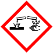 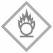 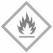 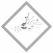 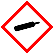 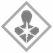 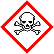 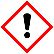 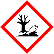 GefahrenstoffeGefahrenstoffeGefahrenstoffeGefahrenstoffeGefahrenstoffeGefahrenstoffeGefahrenstoffeGefahrenstoffeGefahrenstoffeNatriumacetat-TrihydratNatriumacetat-TrihydratNatriumacetat-Trihydrat------Wasser Wasser Wasser ------NatriumacetatNatriumacetatNatriumacetat------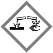 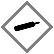 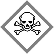 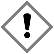 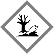 GefahrenstoffeGefahrenstoffeGefahrenstoffeGefahrenstoffeGefahrenstoffeGefahrenstoffeGefahrenstoffeGefahrenstoffeGefahrenstoffeKupfersulfat-PentahydratKupfersulfat-PentahydratKupfersulfat-PentahydratH: 302-319-315-410H: 302-319-315-410H: 302-319-315-410P: 273-302+352-305+351+338P: 273-302+352-305+351+338P: 273-302+352-305+351+338Zink-PulverZink-PulverZink-PulverH: 260-250-410H: 260-250-410H: 260-250-410P: 222-223-231+232-273-370+378-422P: 222-223-231+232-273-370+378-422P: 222-223-231+232-273-370+378-422Zinksulfat-HeptahydratZinksulfat-HeptahydratZinksulfat-HeptahydratH: 302-318-410H: 302-318-410H: 302-318-410P: 280-273-305+351+338-313P: 280-273-305+351+338-313P: 280-273-305+351+338-313Wasser Wasser Wasser ------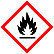 VorperiodeVorperiodeVorperiodeVorperiode/ Zugabe des Zinks/ Zugabe des Zinks/ Zugabe des Zinks/ Zugabe des Zinks/ Zugabe des Zinks/ Zugabe des Zinks/ Zugabe des ZinksZeit t [s]0306090120150180210240270300Temperatur [°C]21,221,221,221,225,725,825,725,825,825,825,8Zeit t [s]330360390420450480510540570600Temperatur [°C]25,825,825,825,825,825,825,825,825,825,8Reduktion:CuOxidation:ZnRedoxreaktion:GefahrenstoffeGefahrenstoffeGefahrenstoffeGefahrenstoffeGefahrenstoffeGefahrenstoffeGefahrenstoffeGefahrenstoffeGefahrenstoffeCalciumchloridCalciumchloridCalciumchloridH: 319H: 319H: 319P: 305+351+338P: 305+351+338P: 305+351+338Calciumchlorid-HexahydratCalciumchlorid-HexahydratCalciumchlorid-HexahydratH: 319H: 319H: 319P: 305+351+338P: 305+351+338P: 305+351+338WasserWasserWasser------VorperiodeVorperiodeVorperiodeVorperiode/ Zugabe des Salzes/ Zugabe des Salzes/ Zugabe des Salzes/ Zugabe des Salzes/ Zugabe des Salzes/ Zugabe des Salzes/ Zugabe des SalzesZeit t [s]0306090120150180210240270300330Temperatur [°C]21,421,421,421,445,852,458,159,859,459,158,858,5Zeit t [s]360390420450480510540570600630660690Temperatur [°C]58,257,857,557,357,056,756,456,155,855,655,455,1VorperiodeVorperiodeVorperiodeVorperiode/ Zugabe des Salzes/ Zugabe des Salzes/ Zugabe des Salzes/ Zugabe des Salzes/ Zugabe des Salzes/ Zugabe des Salzes/ Zugabe des SalzesZeit t [s]0306090120150180210240270300330Temperatur [°C]18,919,019,019,013,212,913,013,213,213,113,113,1Zeit t [s]360390420450480510540570600630660690Temperatur [°C]13,113,213,213,213,313,313,413,413,413,513,513,5NNHC-314-46-9295193187→Anforderungsbereich III, da die SuS das Verständnis für die Zusammenhänge zwischen Enthalpie, Entropie und Umgebung zum Bearbeiten der Aufgabe aufbringen müssen.